SPECIAL 2020CONVENTION DE FINANCEMENTPROGRAMME SOUTENU PARFRANCE BOIS FORÊT***TITRE DU PROGRAMME…………….RÉFÉRENCE FBF    20 / …/ …Entre les soussignés :Nom 	…………………………………………………………………….Adresse	…………………………………………………………………….	…………………………………………………………………….	…………………………………………………………………….SIRET : 	…………………………………………………………………….Représenté(e) par ………………………………………….……………, fonction : …………………….……………ou par délégation son représentant, d’une part,Nom 	…………………………………………………………………….Adresse	…………………………………………………………………….	…………………………………………………………………….	…………………………………………………………………….SIRET : 	…………………………………………………………………….Représenté(e) par ………………………………………….……………, fonction : …………………….……………ou par délégation son représentant, d’une part,ci-après « les Bénéficiaires »etFrance Bois Forêt, Interprofession nationaleCap 120120 Avenue Ledru Rollin75011 ParisSIRET : 490 149 135 00033Représentée par Monsieur Michel Druilhe, Président ou par délégation son représentant,ci-après désignée « FBF », d’autre part,Préambule :Agissant dans le cadre de l’Accord interprofessionnel conclu le 11.10.2019 et de l’arrêté interministériel d’extension dudit accord signé par les services de l’Etat le 27.12.2019 et publié au Journal Officiel le 31.12.2019 pour la période 2020-2022.La présente convention est établie dans le prolongement des décisions des Conseils d’administrations du 15.01.2020 et du 30.04.2020 ayant initialement adopté et révisé le budget de France Bois Forêt pour la période 2020-2021 et les propositions de financement d’actions sectorielles et de communication. Les bénéficiaires s’engagent à respecter les dispositions votées par les Conseils d’Administration des 15.01.2020 et 30.04.2020 et à mettre en œuvre le projet collectif défini ci-après.La présente convention attire l’attention des bénécifiaires de la situation économique  au moment de la signature des présentes  :le caractère imprévisible et irrésistible de la pandémie de COVID-19 intervenue postérieurement à l’Accord interprofessionnel du 11.10.2019 et à la décision du Conseil d’administration du 30.4.2020 sur le budget RECTIFICATIF de l’interprofession ;les difficultés générées en matière de collecte de CVO par les mesures mises en place pour faire face à l'épidémie de COVID-19 dans le cadre de l’état d’urgence sanitaire (Loi n° 2020-290 du 23 mars 2020 d'urgence pour faire face à l'épidémie de COVID-19).ARTICLE 1 - OBJET Décrire l’objet du programme de façon claire et précise (contexte/objectifs/méthode) :………………………………………………………………………………………………………………………………………………………….………………………………………………………………………………………………………………………………………………………….………………………………………………………………………………………………………………………………………………………….………………………………………………………………………………………………………………………………………………………….………………………………………………………………………………………………………………………………………………………….………………………………………………………………………………………………………………………………………………………….………………………………………………………………………………………………………………………………………………………….………………………………………………………………………………………………………………………………………………………….………………………………………………………………………………………………………………………………………………………….………………………………………………………………………………………………………………………………………………………….………………………………………………………………………………………………………………………………………………………….………………………………………………………………………………………………………………………………………………………….………………………………………………………………………………………………………………………………………………………….………………………………………………………………………………………………………………………………………………………….Les détails sont repris dans la fiche technique annexée.Propositions de deux indicateurs d’évaluations : Les bénéficiaires s’obligent à proposer à FBF des indicateurs de performances et/ou d’évaluation, de les appliquer aux résultats et d’en faire une analyse à FBF dans le rapport final et dans la synthèse :Indicateur 1 : …………………………………………………………………………………………………………………..Indicateur 2 : …………………………………………………………………………………………………………………..Le comité de pilotage est constitué et composé de la façon suivante (le cas échéant) :Mentionner les structures professionnelles concernées.………………………………………………………………………………………………………………………………………………………….………………………………………………………………………………………………………………………………………………………….………………………………………………………………………………………………………………………………………………………….ARTICLE 2 – MODALITÉS DU FINANCEMENTDate de prise en compte des dépenses : La présente convention est conclue dans le cadre de l'exercice budgétaire de France Bois Forêt du 01.04.2020 au 31.03.2021.La liquidation des dépenses engagées devra intervenir au plus tard dix-huit mois (commentaire : liquidation de la dépense s’entend comme la constatation de la réalisation du programme) à compter de la signature de la convention et sous réserve du respect des procédures particulières conclues avec les Bénéficiaires figurant dans la présente convention.En tout état de cause France Bois Forêt ne saurait être engagée sur des dotations financières 
au-delà de la durée d’extension de l’Accord Interprofessionnel en cours de validité c’est-à-dire le 31.12.2022.Montant total du programme d’actions :                 …………………….. €Montant année 2020 du programme d’actions :    …………………….. €Durée totale du programme :                                     …………………….. moisMontant année 2020 du soutien FBF :                       …………………      € nets Taux du soutien FBF (année 2020) :                                    ……….. %Autres financements (principaux organismes et montants, le cas échéant) :  Organisme : ………………………………………………….        ………………… € netsOrganisme : ………………………………………………….        ………………… € netsOrganisme : ………………………………………………….        ………………… € netsTotal autes financements :                                          ………………… € nets (TVA inclues le cas échéant)Commentaire (préciser la répartition budgétaire par bénéficiaire le cas échéant ou toute autre information pertinente) :…………………………………………………………………………………………………………………………………………………………………………………………………………………………………………………………………………………………………………………………………………………………………………………………………………………………………………………………………………………………………………………………………………………………………………………………………………………………………………FBF n’est pas assujettie à la TVA et finance des programmes nets de taxe. A aucun moment le montant définitif alloué ne fera l’objet d’un complément au titre de la TVA.Centre Technique Industriel (CTI) : Précisions concernant la sous-traitance technique du programme FBF encourage le conventionnement avec le FCBA. En effet, dans le cas où le FCBA est sous-traitant du programme considéré et qu’un accord intervient entre FBF et FCBA  la TVA ne s’applique pas.Les Centres Techniques Industriels (CTI) sont des établissements reconnus d’utilité publique régis par les textes suivants : loi du 22 juillet 1948 codifiés aux articles L 342-1 à L 342-13 du Code de la Recherche. Ils sont soumis au Contrôle économique et financier de l’Etat et à celui de la Cour des Comptes.Le ou les  cofinancement(s) des programmes  n’entrent pas dans le champ d’application de la TVA du fait de l’absence de lien direct par application des dispositions de l’instruction n° 181 du 22 septembre 1994 de la Direction Générale des Impôts.ARTICLE 3 – MODALITÉS DE RÈGLEMENTLes modalités de règlement du financement prennent en compte les conséquences de la pandémie mondiale de COVID-19 et plus particulièrement les difficultés que les règlementations et mesures visant à faire face à la propagation du virus sont susceptibles d’entrainer pour FBF dans le cadre de la collecte de la CVO concernant l’exercice budgétaire du 01.04.2020 au 31.03.2021.Dans ce contexte, le règlement du financement interviendra selon les modalités suivantes et sur présentation de factures du montant correspondant :Un règlement initial de 20 % du montant global soit XX € (….. euros) à la signature de la convention.Un premier règlement intermédiaire de 30% du montant global soit XX € (….. euros) sur présentation d’un rapport intermédiaire (sous format papier et numérique) validé par le ou les bénéficiaires et d’un récapitulatif des dépenses engagées. Le règlement ne pourra intervenir avant un délai de 5 mois après la signature de la convention.Un deuxième règlement intermédiaire de 30% du montant global soit XX € (….. euros)  validé par le ou les bénéficiaires et d’un récapitulatif des dépenses engagées. Le règlement ne pourra intervenir avant un délai de 8 mois après la signature de la convention.Un solde de 20% du montant global soit XX € (….. euros) à la fin de la réalisation du projet sous réserve du respect de toutes les obligations conventionnelles (article 4) et sur remise d’un rapport final, de sa synthèse, des indicateurs et d’un bilan financier validé par un 
expert-comptable ou un expert agréé. Le règlement ne pourra intervenir avant un délai de 12 mois après la signature de la convention.Pour chacune de ces étapes, le règlement interviendra dans un délai maximum de soixante (60) jours fin de mois, suivant la date d’émission de la facture.Cas particulier des programmes dont le financement est inférieur ou égal à 40.000,00 euros : Possibilité de procéder à un seul règlement intermédiaire, de 60% du montant global, dans le respect des règles précisées plus haut. Le règlement ne pourra intervenir avant un délai de 5 mois après la signature de la convention.En cas d’aggravation de la situation économique ne permettant pas une collecte CVO suffisante,  il est convenu que les parties rédigeront  d’un commun accord un Avenant modificatif des modalités de paiements pour solde du programme. En cas d’existence d’un Comité de pilotage, le chef de file de celui-ci assurera le suivi des livrables et des factures qui seront validées par lui avant paiements. Sans cette validation, aucun paiement ne sera autorisé.Il est rappelé que les programmes sont financés individuellement et qu’ils ne peuvent faire l’objet d’aucun transfert ou cession au profit d’un autre programme ou d’un autre bénéficiaire sans accord de l’Interprofession nationale et de la décision du Conseil d’Administration de FBF.Le paiement est acquis à la réalisation des dépenses et sur présentation des justificatifs afférents. Le bilan financier doit être signé par un expert comptable ou un expert agréé et doit faire apparaitre l’ensemble des dépenses et recettes perçues.Rappel obligatoire et systématique du numéro de référence analytique de FBF sur toutes correspondances et tous documents financiers, comptables, factures ou autres.Les règlements par virements seront privilégiés par FBF dans le cadre de la Loi de modernisation de l’économie (LME).Sera joint à la présente l’IBAN de l’établissement des bénéficiaires des financements. Titulaire du compte : 	…………………………………Et repris ci-dessous l’IBAN de l’établissement bénéficiaire.…………………………………………………………………………………………………………………………………………………………Titulaire du compte : 	…………………………………Et repris ci-dessous l’IBAN de l’établissement bénéficiaire.…………………………………………………………………………………………………………………………………………………………En cas de changement d’IBAN, toutes les étapes de contrôles et de validation seront effectuées par FBF et prendront le temps nécessaire pour garantir la sécurisation du virement au bon destinataire (conformément aux recommandations de sécurité de nos organismes bancaires). Un avenant, reprenant les nouvelles coordonnées IBAN, sera obligatoirement signé par le représentant de l’organisme bénéficiaire du programme.ARTICLE 4 – CONDITIONS GÉNÉRALESLa présente convention est soumise aux dispositions suivantes, dont les bénéficiaires ont préalablement pris connaissance et adressé à FBF les éléments demandés.Les personnes morales, bénéficiaires du programme, doivent remplir toutes les conditions d’admission et de recevabilité selon les Statuts et le Règlement Intérieur du 07.02.2019 approuvés lors de l’AG du 18.04.2019 et dont elles ont pris connaissance au préalable (consultables sur le site franceboisforet.fr).Ces mêmes personnes morales, si elles sont assujetties, doiven être en règle avec ses obligations en lien avec la filière Forêt-Bois et en l’occurrence la contribution interprofessionnelle obligatoire (CVO) et veiller à ce que leurs sous-traitants, en lien avec la filière, concernés le soient également. En cas d’infraction constatée, le financement sera immédiatement suspendu.En aucun cas le premier règlement ne pourra être effectué sans la réception des documents suivants :les Statuts à jour des personnes morales, bénéficiaires principaux,les derniers bilans et les comptes de résultats des bénéficiaires principaux, certifiés par un Expert-comptable agréé ou Commissaire aux Comptes et inscrits dans leur forme normalisée,le derniers Rapport moral & d’activité de chaque bénéficiaire,le Budget adopté pour l’année 2020, des bénéficiaires principaux, à la date de la présentation du projet,une déclaration sur l’honneur mentionnant l’ensemble des procédure juridictionnelles dans lesquelles les bénéficiaires principaux sont impliqués et garantissant que les bénéficiaires principaux sont in bonis et ne font l’objet d’aucune poursuite pénaleSous-traitance technique - hors France - dans l’Union européenne (UE) ou hors UE :Les bénéficiaires informeront les raisons de ces dispositions particulières en détaillant ses motivations économiques, techniques ou toutes JUSTIFICATIONS susceptibles d’expliquer la plus value au programme, d’une sous-traitance hors de France et hors UE.FBF à défaut de ces précisions et le cas échéant d’en avoir accepté le principe, se réserve le droit d’annuler purement et simplement le financement dudit programme et de réclamer le remboursement des sommes versées.ARTICLE 5 – PIÈCES CONTRACTUELLES et ANNEXESLes pièces contractuelles dont les bénéficiaires du programme reconnaissent avoir pris connaissance, sont dans les conditions générales reprises dans l’Article 4. Ces pièces seront impérativement complétées et jointes aux présentes :Annexe technique,Annexe financière,Modèle de synthèse de rapport final,Annexe charte d’utilisation du logo de FBF (« Avec le soutien de FBF »). ARTICLE 6 – CONDITIONS DE DIFFUSION DE L’INFORMATION OU DES RESULTATS, DROITS DE DIFFUSION :DIFFUSION :FBF a pour mission de diffuser par tous moyens existants les connaissances acquises dans l’intérêt général de la filière Forêt – Bois. Les travaux réalisés dans le cadre de ce programme mentionneront de manière apparente le soutien du financement de FBF sur tous les supports concernés (papier et numérique). Voir annexe « Charte d’utilisation du logo de FBF »Cas particulier de programmes d’études ou de recherches :Conformément à l’article L.533-4 du Code de la recherche, et à la demande des bénéficiaires, FBF pourra conserver la confidentialité ou mettre sous embargo temporaire et sous réserve d’un accord express avec les Comités de Développement, Comité de l’Observatoire économique ou tous autres Comités techniques consultatifs de FBF, les résultats obtenus.(Le délai d’embargo devra être obligatoirement limité dans le temps et n’excédera pas une durée de six mois à compter de la remise du rapport final au-delà de laquelle le Conseil d’Administration de FBF devra statuer).DROITS DE PROPRIÉTE INTELLECTUELLE :Les bénéficiaires assument l’entière responsabilité et s’engagent à prendre toutes les dispositions nécessaires à l’obtention des droits de propriété intellectuelle ou industrielle attachés aux contenus de tous types ayant servi à l’élaboration ou figurant dans un dossier, rapport ou tout autre document fourni à FBF par dans le cadre de la présente convention. FBF ne pourra en aucun cas être tenu responsable de l’utilisation sous quelque forme que soit par les bénéficiaires d’un droit  de propriété intellectuelle détenu par un tiers.  ARTICLE 7 – COMPTE-RENDU DES ACTIVITÉSLes bénéficiaires du programme rendront également compte de l’exécution de leur programme d’activité sous une forme orale et écrite dans des conditions qui sont précisées ci-après :Exposé oral sur sollicitation particulière pour : Conseil d’Administration, Assemblée Générale et autres réunions.Lors d’un Comité de développement ou bien Comité techniques ou groupe de travail de FBF selon planning communiqué par FBF.Rapport(s) intermédiaire(s) : les documents permettent d’informer FBF de la situation du programme et se doit d’être suffisamment précis et détaillé reprenant par exemples : les relevés de comités de pilotage, la situation à chacune des phases prévues : objectif et contexte, premiers résultats liés aux indicateurs, points clés et valorisation, forces et faiblesses...Remise d’un rapport écrit conclusif incluant une synthèse obligatoire. (voir modèle en annexe jointe)Une version numérique téléchargeable sera réalisée et remise à FBF en même temps que l’exemplaire papier des rapports intermédiaires et du rapport conclusif, sans ces éléments et après leur examen, le solde ne pourra être versé.Les règlements intermédiaires ainsi que le règlement du solde prévus à l’article 3 sont subordonnés à la remise des rapports intermédiaires et du rapport final à FBF par les Bénéficiaires.ARTICLE 8 – MISSIONS COMPLÉMENTAIRES ET DE CONTRÔLE PAR LES COMITÉS DE DEVELOPPEMENT DITS TECHNIQUES DE FBFOn entend par « Comités techniques » : les organisations statutaires de FBF qui permettent aux membres du Conseil d’Administration de prendre connaissance des programmes et de statuer en toute connaissance de cause, il s’agit des Comités de développement dit « Codev » (Recherche & Développement et Communication), Observatoire économique, Comité de contrôle, Section spécialisée, groupes de travail etc…France Bois Forêt pourra être amenée à saisir un de ses Comités techniques pour avis sur la qualité des livrables et la pertinence technique lors de la restitution du rapport conclusif du programme considéré.Le Comité technique concerné aura pour mission de valider selon les cas, les rapports intermédiaires, puis le rapport final conclusif et validera le règlement de la dernière échéance de ce programme.Les membres pourront décider de son report pour complément d’instruction ou considéreront le rapport insuffisant et auront l’autorité de ne pas autoriser, temporairement (commentaire : notion de temporaire rajoutée puisque plus bas on dit que cette décision est limitée dans le temps), le règlement du financement.La décision devra être motivée et limitée dans le temps.Un audit par une tierce partie pourra être diligenté à la libre discrétion d’un Président des Comités, du Directeur général de FBF ou par saisine d’un Collège ou des deux Collèges, voire du Conseil d’Administration (Règlement intèrieur article « 7.3.11 Evaluations »).ARTICLE 9 – DURÉE La présente convention est valable pour une durée de dix-huit mois à compter de sa signature par les parties, en raison des dispositions exceptionnelles établies à l’article 3 de la présente convention.ARTICLE 10 – DÉLAIS DE RÉALISATION ET DE RETARDDate de réception des facturesLa date de réception des livrables finaux et de la facture de solde est fixée à dix-huit mois à compter de la signature de la convention par les parties.Date de versement du soldeLa date de versement du solde est fixée au maximum à vingt mois à compter de la signature de la convention par les parties (commentaire : durée de la convention 18 mois + 2 mois de délais de paiement. Cas N°1En cas de retard sur le planning fixé et à partir des informations contractualisées sur les délais de réalisation d’un programme effectivement démarré les bénéficiaires du programme proposeront à FBF un Avenant sollicitant une prorogation motivée qui ne devra pas dépasser six mois.FBF et le Comité de developpement concerné veilleront à valider les arguments ou à les amender le cas échéant et valideront ou pas l’Avenant pour signature selon les modalités prévues. Dans l’éventualité d’une deuxière demande de report les mêmes modalités s’appliquent avec en plus la soumission au Conseil d’Administration avec vote.Cas N°2Dans le cas où ledit programme n’aura pas débuté malgré la signature d’une convention et du règlement du premier acompte dans les dix-huit mois après la date du vote favorable du financement et à défaut d’une démarche spontanée par les bénéficiaires en courrier LRAR, FBF sera en droit d’annuler le financement dudit programme par LRAR. Les bénéficiaires devront alors rembourser dans les 10 jours à compter de la réception du courrier LRAR l’acompte perçu. ARTICLE 11 – RÈGLEMENT DES LITIGESEn cas de contestations, litiges ou autres différends éventuels sur l’interprétation ou l’exécution de la présente convention, les parties s’efforceront de parvenir à un règlement à l’amiable selon les statuts de FBF, Article 21 – Conciliation et arbitrage – adoptés lors de l’Assemblée Générale du 18.04.2019. Si néanmoins le litige persiste, il relèvera alors des tribunaux compétents de Paris.Fait à Paris, le ………………………….. 2020En XX exemplaires Pour France Bois Forêt 	Michel DruilhePrésident                                                                                      ANNEXE TECHNIQUE DETAILEE A joindre obligaroirement à la conventionANNEXE FINANCIÈRE A joindre obligaroirement à la convention Dans l’annexe financière :Préciser impérativement les coût jours des intervenantsPréciser impérativement le nombre de jours des intervenantsFaire apparaître les différents financeursAJOUTER UNE COPIE DE L’IBAN DE L’ETABLISSEMENTANNEXE : MODELE DE SYNTHESE DU RAPPORT FINAL A IMPERATIVEMENT UTILISER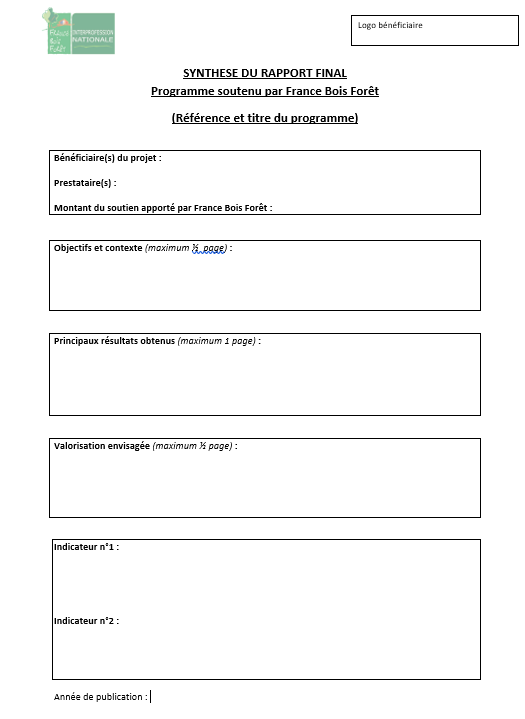 ANNEXE : INDICATEURS D’EVALUATIONTout projet implique la détermination d’indicateurs de résultats. Un indicateur est la mesure d’un objectif à atteindre, d’une ressource mobilisée, d’un effet obtenu, d’un élément de qualité ou d’une variable du contexte. L’indicateur produit une information synthétique quantifiée permettant d’apprécier les divers aspects d’une opération, d’un projet, d’un programme ou d’une stratégie de développement. Ce sont des informations de synthèse qui peuvent être textuelles, numériques ou se présenter sous forme de ratios.De manière générale, évaluer l’impact d’une intervention consiste à effectuer une analyse des changements induits par l’intervention réalisée ou en coursIl permet d’apprécier les résultats obtenus, il est utile et solide :Cohérent avec l’objectif → doit présenter un lien logique fort avec l’objectif fixé, doit permettre de mesurer spécifiquement sa réalisation. Se rapporte à un aspect substantiel du résultat attendu → ne doit pas se rapporter à un aspect marginal qui ne rende que très partiellement compte de ce résultat. Permet de porter un jugement → doit permettre d'apprécier l'amélioration de la situation et de mesurer effectivement la performance. Évite des effets contraires à ceux recherchés → ne doit pas être susceptible d’induire des comportements qui améliorent l’indicateur mais dégradent par ailleurs le résultat recherché.Exemples théoriques d’indicateurs :Nombre de sujets mis-à-jour dans un supportTypologie des partenariats engagés Nombre d’opérateurs et de partenaires mobilisés Taux de participation des partenaires aux travaux (par sondage)Taux de satisfaction des partenaires vis-à-vis de la collaboration (par sondage)Taux de satisfaction des cibles du projet sur les résultats (par sondage)Fidélisation des adhérents à un outils (indicateur moyen terme)etcExemples concrets d’indicateurs :Essaimage du programme à partir d’une régionArticles de presse à l’issue de l’évènement Fréquentation du site internet si existantNombre de participants à un colloque ou à un salonNombre d’exemplaires et édités et réellement diffusésChaque bénéficiaire doit proposer des indicateurs qui seront analysés dans les rapports et la synthèse du rapport final.ANNEXE CHARTE D’UTILISATION DU LOGO DE FBF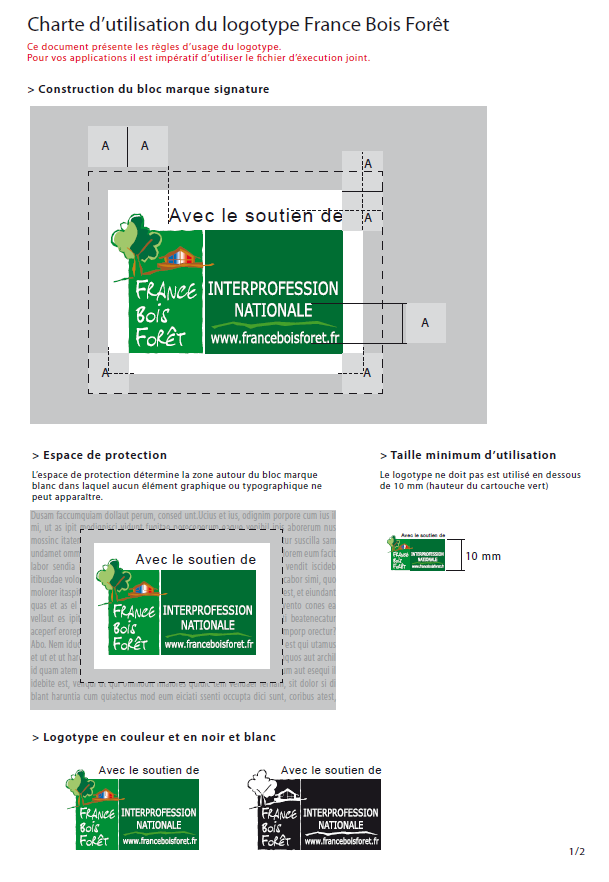 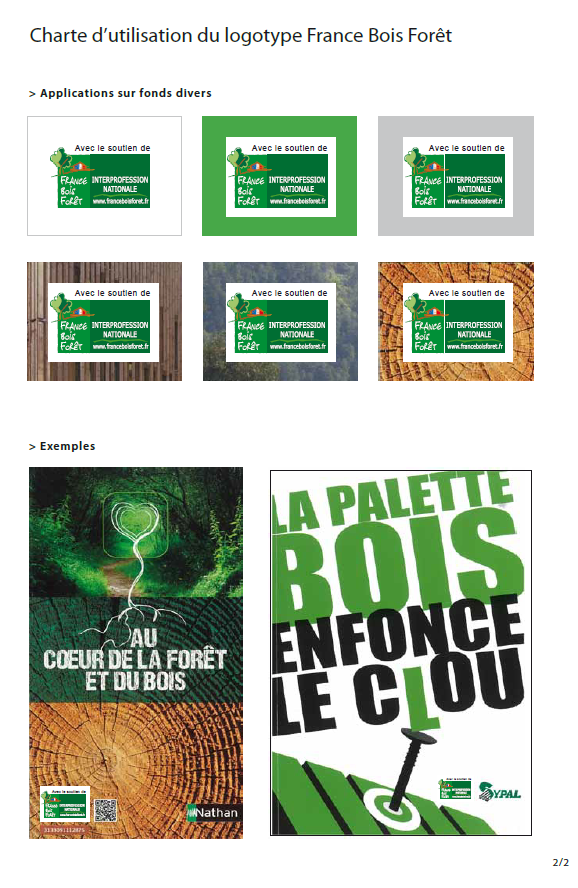 